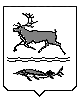 МУНИЦИПАЛЬНОЕ ОБРАЗОВАНИЕСЕЛЬСКОЕ ПОСЕЛЕНИЕ КАРАУЛТАЙМЫРСКОГО ДОЛГАНО-НЕНЕЦКОГО МУНИЦИПАЛЬНОГО РАЙОНАКРАСНОЯРСКОГО КРАЯАДМИНИСТРАЦИЯР А С П О Р Я Ж Е Н И Е от 15 марта 2024 г. № 80 - РО внесении изменений в Проект планировки территории для размещения объекта «Обустройство Пайяхского лицензионного участка. НПС Пайяха»», расположенного по адресу: Красноярский край, Таймырский Долгано-Ненецкий муниципальный район, в границах сельского поселения Караул», утвержденный Распоряжением Администрации сельского поселения Караул от 31.10.2023г. №521-Р В соответствии со статьями 45, 46 Градостроительного кодекса Российской Федерации, Федерального закона Российской Федерации от 06.10.2003 г. №131-ФЗ «Об общих принципах организации местного самоуправления в Российской Федерации», Устава муниципального образования сельское поселение Караул Таймырского Долгано-Ненецкого муниципального района Красноярского края, в связи с обращением                          ООО «Восток Ойл» от 28.02.2024г. №ВО-2667:Утвердить документацию по внесению изменений в проект планировки территории, выполненную на основании Распоряжения Администрации сельского поселения Караул от 31.10.2023г. №521-Р «Об утверждении проекта планировки территории для размещения объекта «Обустройство Пайяхского лицензионного участка. НПС Пайяха»», расположенного по адресу: Красноярский край, Таймырский Долгано-Ненецкий муниципальный район, в границах сельского поселения Караул».3. Опубликовать настоящее Распоряжение в информационном вестнике «Усть-Енисеец» и разместить на официальном сайте муниципального образования сельское поселение Караул.4. Настоящее Распоряжение вступает в силу со дня его официального опубликования.5. Контроль за исполнением настоящего Распоряжения оставляю за собой.Глава сельского поселения Караул                                                          	 Н.Б. Гурина